PGR Thesis Model: mapping support from start to awardTailored training is available throughout at discipline, Faculty and DTC levels and with the option of one-to-one deskside support at all times. This will cater for different levels of specificity and/or foreground perspectives e.g. multidisciplinary reflection, thematic investigation.Gradbook courses provide core training to all in a range of modules e.g. foundations of research data management, open access to research, preparing your e-thesis, using theses templates, copyright, citation and research impact  Support for sharing the research data underpinning the thesis from the ethics application and Data Management Plan, through sharing data during the examination process and making data available appropriately as part of the e-thesis. We are currently testing the sharing of data as part of the upgrade process and investigating embedding the option to share data with the e-theses as part of the standard permissions process.  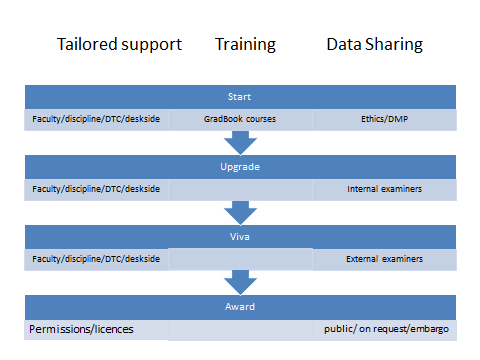 